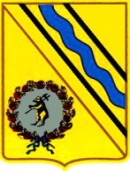 Администрация Тутаевского муниципального районаПОСТАНОВЛЕНИЕО внесении изменений в постановление Администрации Тутаевского муниципального района от 31.03.2023 №250-п«Об утверждении муниципальной программы «Содержание городского хозяйства городскогопоселения Тутаев» на 2023-2025 годы»В соответствии с ст. 179 Бюджетного кодекса Российской Федерации, постановлением Администрации Тутаевского муниципального района от 21.09.2021 №715-п «Об утверждении Положения о программно - целевом планировании в Тутаевском муниципальном районе и городском поселении Тутаев», Администрация Тутаевского муниципального района    ПОСТАНОВЛЯЕТ:Внести в постановление Администрации Тутаевского муниципального района от 31.03.2023 № 250-п «Об утверждении муниципальной программы «Содержание городского хозяйства городского поселения Тутаев» на 2023-2025 годы» следующие изменения:1.1. Муниципальную программу «Содержание городского хозяйства городского поселения Тутаев» на 2023-2025 годы» изложить в редакции приложения к настоящему постановлению.2. Контроль за исполнением настоящего постановления оставляю за собой.                                            3.Опубликовать настоящее постановление в Тутаевской массовой муниципальной газете «Берега».4. Настоящее постановление вступает в силу с момента его подписания.Глава Тутаевского муниципального района                                                                О.В. НизоваУтверждена постановлением АдминистрацииТутаевского муниципального районаот 30.05.2023 № 432-пПАСПОРТ МУНИЦИПАЛЬНОЙ ПРОГРАММЫ(наименование программы, без указания дат)Общая характеристика сферы реализации муниципальной программыРеализация муниципальной программы осуществляется посредством исполнения подпрограммы:- «Благоустройство и озеленение территории городского поселения Тутаев» на 2023-2025 годы, ответственным исполнителем которой является МКУ «Управление комплексного содержания территории ТМР»;- Муниципальная целевая программа «Энергосбережение и повышение энергетической эффективности использования электрической энергии при эксплуатации объектов наружного освещения на территории городского поселения Тутаев» на 2023- 2028 годы, ответственным исполнителем которой является МКУ «Управление комплексного содержания территории ТМР»; - Муниципальная целевая программа «Обеспечение населения городского поселения Тутаев банными услугами» на 2023-2025 годы, ответственным исполнителем которой является МКУ «Единая дежурно-диспетчерская служба Тутаевского муниципального района».Ответственный исполнитель муниципальной программы организует взаимодействие с исполнителями подпрограммы, осуществляет контроль за исполнением мероприятий в рамках муниципальной программы. Исполнители мероприятий подпрограммы муниципальной программы: - обеспечивают проведение мероприятий и предоставление сведений ответственному исполнителю подпрограммы; - представляют в Администрацию ТМР информацию о планируемых мероприятиях, об объемах их финансирования, отчетность о реализации мероприятий подпрограммы муниципальной программы; - несут ответственность в части своей компетенции за своевременное выполнение мероприятий и достижение результатов подпрограммы муниципальной программы.Внешний облик города, его эстетический вид во многом зависят от степени благоустроенности территории, от площади озеленения.     К сфере благоустройства городских территорий в рамках настоящей муниципальной программы относится решение следующих вопросов:- сохранение объектов культурного наследия (содержание и ремонт памятников, находящихся на территории городского поселения Тутаев);- восстановление воинно-мемориальных объектов;- улучшение условий для массового отдыха и досуга жителей города, для чего необходимо проведение отдельных видов работ по обустройству и содержанию территории парка и сквера города Тутаева (очистка от снега и льда территории парка, россыпь песка в зимний период, уборка территории парка, вырубка, вырезка порослей кустарника, выкашивание газонов, рыхление цветников, уход за зелеными насаждениями, окрашивание скамеек и др.);-снос аварийных, старовозрастных, больных, потерявших декоративную ценность зеленых насаждений, вырезку сухих и поломанных ветвей, а также ветвей, ограничивающих видимость технических средств регулирования дорожного движения; проводить санитарную, омолаживающую или формовочную обрезку крон деревьев и обрезку кустарников;- посадка деревьев, декоративных кустарников, формирование крон деревьев, обрезка кустарника, разбивка цветников, ремонт существующих и устройство новых газонов, уход за зелеными насаждениями, окос травы;- организация содержания объектов озеленения, городских пляжей, городских лесов, элементов внешнего благоустройства;- содержание мест для выгула животных;- создание условий для организации сбора твердых коммунальных отходов;- иные мероприятия в сфере благоустройства и озеленения общественной территории городского поселения Тутаев.Вместе с тем, в сфере реализации муниципальной программы в городском поселении Тутаев существует ряд проблем:- порча элементов благоустройства, образование несанкционированных свалок мусора. Благодаря работе средств массовой информации и социальной рекламе, пропагандирующих бережное отношение к компонентам городской среды, количество случаев вандализма, а также случаев несанкционированного складирования бытовых отходов снижается. Для дальнейшего снижения таких случаев необходимо своевременно производить ремонт объектов внешнего благоустройства, работы по установке урн и сбору случайного мусора;- поддержания военно-мемориальных объектов в состоянии, достойном памяти погибших при защите Отечества. На территории городского поселения Тутаев имеются воинские захоронения, которые требуют восстановления (ремонта, реставрации, благоустройства).- отсутствие эффективного процесса воспроизводства зеленых насаждений, поскольку количество деревьев и кустарников не перекрывает объем сноса старовозрастных и аварийных деревьев. Вызывает опасения качество (возрастной и породный состав) зеленых насаждений, поскольку вырубаются в основном взрослые деревья, а посадки производятся, как правило, молодыми саженцами.Озелененные территории вместе с насаждениями создают образ города, формируют благоприятную и комфортную городскую среду для жителей и гостей города, выполняют рекреационные, санитарно-защитные и важные экологические функции (поглощение углекислоты, снижение уровня шума и т.д.).Реализация муниципальной программы позволит:- упорядочить систему организации и выполнения мероприятий по благоустройству, получить положительный эффект и, следовательно, повысить качество жизни населения;- улучшить качества жизни населения поселения за счет реализации энергосберегающих мероприятий, удовлетворения обоснованных потребностей населения в энергетических ресурсах;- обеспечить комплекс работ по повышению уровня благоустройства мест погребений.- повысить качества и эффективности коммунального обслуживания населения, обеспечение надежности работы инженерных систем объектов муниципальной бани, снижение затрат на текущее содержание бани, повышение комфортности и улучшение сервиса в обслуживании населения.
Цель, задачи и целевые показатели муниципальной программыРесурсное обеспечение муниципальной программы4. Механизм реализации программы и ее ожидаемые конечные результатыРеализацию муниципальной программы предполагается осуществлять на всей территории городского поселения Тутаев.Финансирование мероприятий муниципальной программы осуществляется в порядке предоставление межбюджетных трансфертов из бюджета Тутаевского муниципального района в пределах предусмотренных бюджетных ассигнований и выделенных лимитов из бюджета городского поселения Тутаев, утвержденного решением Муниципального Совета городского поселения Тутаев в соответствии с действующим законодательством.Мероприятия муниципальной программы, финансируемые из бюджета, реализуются путём заключения муниципальных контрактов (договоров) с подрядными организациями на выполнение работ, в соответствии с Федеральным законом от 05.04.2013 года № 44-ФЗ «О контрактной системе в сфере закупок товаров, работ, услуг для обеспечения государственных и муниципальных нужд».Реализация муниципальной программы позволит:- упорядочить систему организации и выполнения мероприятий по благоустройству, получить положительный эффект и, следовательно, повысить качество жизни населения;- улучшить качества жизни населения поселения за счет реализации энергосберегающих мероприятий, удовлетворения обоснованных потребностей населения в энергетических ресурсах;- обеспечить комплекс работ по повышению уровня благоустройства мест погребений.- повысить качества и эффективности коммунального обслуживания населения, обеспечение надежности работы инженерных систем объектов муниципальной бани, снижение затрат на текущее содержание бани, повышение комфортности и улучшение сервиса в обслуживании населения.Ответственный исполнитель Программы осуществляет:- разработку и внесение изменений в Программу в соответствии с установленными требованиями;- реализацию Программы и конечные результаты ее реализации;- подготовку квартальной и годовой отчетности и представляет ее в уполномоченный орган;- оценку эффективности и результативности реализации Программы;- подготовку заявки на финансирование мероприятий, предусмотренных Программой;- уточнение целевых показателей, объем затрат на реализацию мероприятий, сроки их реализации, состав исполнителей на основании документов, подтверждающих объем финансирования;- анализ хода реализации мероприятий Программы, использования бюджетных средств на основе отчетов исполнителей и участников Программы в целом;- рассмотрение результатов указанного анализа, принятие корректирующих решений и внесение изменений в мероприятия Программы (при необходимости);- координацию деятельности участников Программы;- предоставление информации о ходе реализации Программы;- организацию информационной и разъяснительной работы, направленной на освещение цели и задач реализуемых мероприятий ПрограммыИсполнители Программы осуществляют:- подготовку заявки на финансирование мероприятий, предусмотренных муниципальной программой;- уточнение целевых показателей, объем затрат на реализацию мероприятий, сроки их реализации, состав исполнителей на основании документов, подтверждающих объем финансирования;- анализ хода реализации мероприятий муниципальной программы, использования бюджетных средств на основе отчетов исполнителей и участников муниципального программы в целом;- рассмотрение результатов указанного анализа, принятие корректирующих решений и внесение изменений в мероприятия муниципальной программы (при необходимости);- организацию информационной и разъяснительной работы, направленной на освещение цели и задач реализуемых мероприятий муниципальной программы;-  представление информации о ходе реализации мероприятий муниципальной программы;- разработку и внесение изменений в муниципальную программу в соответствии с установленными требованиями;- подготовку квартальной и годовой отчетности и представляет ее в уполномоченный орган.5.        Перечень основных мероприятий (подпрограмм) муниципальной программыот 30.05.2023 № 432-пг. Тутаев«Содержание городского хозяйства городского поселения Тутаев» на 2023-2025 годыНаименование муниципальной программы(подпрограммой которой является настоящая муниципальная целевая программа)«Содержание городского хозяйства городского поселения Тутаев» на 2023-2025 годы «Содержание городского хозяйства городского поселения Тутаев» на 2023-2025 годы «Содержание городского хозяйства городского поселения Тутаев» на 2023-2025 годы «Содержание городского хозяйства городского поселения Тутаев» на 2023-2025 годы «Содержание городского хозяйства городского поселения Тутаев» на 2023-2025 годы Сведения об утверждении программы(заполняется при внесении изменений)-----Реестровый номер программы(заполняется при внесении изменений)-----Куратор муниципальной программы Глава ТМР О.В. Низова  тел.8(48533) 2-32-62Глава ТМР О.В. Низова  тел.8(48533) 2-32-62Глава ТМР О.В. Низова  тел.8(48533) 2-32-62Глава ТМР О.В. Низова  тел.8(48533) 2-32-62Глава ТМР О.В. Низова  тел.8(48533) 2-32-62Ответственный исполнитель муниципальной программыМКУ «Управление комплексного содержания территории ТМР» директор Дегтярев И.А. тел. 8(48533)2-50-32МКУ «Единая дежурно-диспетчерская служба Тутаевского муниципального района»Директор Изюмов А.А. тел. 8 (48533) 2-02-06МКУ «Управление комплексного содержания территории ТМР» директор Дегтярев И.А. тел. 8(48533)2-50-32МКУ «Единая дежурно-диспетчерская служба Тутаевского муниципального района»Директор Изюмов А.А. тел. 8 (48533) 2-02-06МКУ «Управление комплексного содержания территории ТМР» директор Дегтярев И.А. тел. 8(48533)2-50-32МКУ «Единая дежурно-диспетчерская служба Тутаевского муниципального района»Директор Изюмов А.А. тел. 8 (48533) 2-02-06МКУ «Управление комплексного содержания территории ТМР» директор Дегтярев И.А. тел. 8(48533)2-50-32МКУ «Единая дежурно-диспетчерская служба Тутаевского муниципального района»Директор Изюмов А.А. тел. 8 (48533) 2-02-06МКУ «Управление комплексного содержания территории ТМР» директор Дегтярев И.А. тел. 8(48533)2-50-32МКУ «Единая дежурно-диспетчерская служба Тутаевского муниципального района»Директор Изюмов А.А. тел. 8 (48533) 2-02-06Исполнитель муниципальной программыдиректора Дегтярев И.А. тел. 8(48533)2-50-32директора Дегтярев И.А. тел. 8(48533)2-50-32директора Дегтярев И.А. тел. 8(48533)2-50-32директора Дегтярев И.А. тел. 8(48533)2-50-32директора Дегтярев И.А. тел. 8(48533)2-50-32Наименование государственной программы, в рамках которой реализуется и софинансируется данная муниципальная программа   -----Сроки реализации муниципальной программы2023-2025 годы 2023-2025 годы 2023-2025 годы 2023-2025 годы 2023-2025 годы Цель муниципальной программыулучшение качества жизни жителей города Тутаеваулучшение качества жизни жителей города Тутаеваулучшение качества жизни жителей города Тутаеваулучшение качества жизни жителей города Тутаеваулучшение качества жизни жителей города ТутаеваОбъём финансирования муниципальной программы из всех источников финансирования, в том числе по годам реализации, рублейОбъём финансирования муниципальной программы из всех источников финансирования, в том числе по годам реализации, рублейОбъём финансирования муниципальной программы из всех источников финансирования, в том числе по годам реализации, рублейОбъём финансирования муниципальной программы из всех источников финансирования, в том числе по годам реализации, рублейОбъём финансирования муниципальной программы из всех источников финансирования, в том числе по годам реализации, рублейОбъём финансирования муниципальной программы из всех источников финансирования, в том числе по годам реализации, рублейисточники финансированиявсего 2023 (1 год реализации)2024 (2 год реализации)2025 (3 год реализации)бюджет поселения122 296 519,0052 908 428,0040 992 078,0028 396 013,00бюджет районаобластной бюджетфедеральный бюджетитого по бюджету122 296 519,0052 908 428,0040 992 078,0028 396 013,00внебюджетные источникиитого по программе122 296 519,0052 908 428,0040 992 078,0028 396 013,00Перечень подпрограмм входящих в состав муниципальной программы:Перечень подпрограмм входящих в состав муниципальной программы:Перечень подпрограмм входящих в состав муниципальной программы:Перечень подпрограмм входящих в состав муниципальной программы:Перечень подпрограмм входящих в состав муниципальной программы:Перечень подпрограмм входящих в состав муниципальной программы:Наименование подпрограммыОтветственный исполнитель подпрограммы  - наименование организации, должность, Ф.И.О. контактного лица, телефон Ответственный исполнитель подпрограммы  - наименование организации, должность, Ф.И.О. контактного лица, телефон Ответственный исполнитель подпрограммы  - наименование организации, должность, Ф.И.О. контактного лица, телефон Ответственный исполнитель подпрограммы  - наименование организации, должность, Ф.И.О. контактного лица, телефон Ответственный исполнитель подпрограммы  - наименование организации, должность, Ф.И.О. контактного лица, телефон Муниципальная целевая программа «Благоустройство и озеленение территории городского поселения Тутаев» на 2023-2025 годы МКУ «Управление комплексного содержания территории ТМР» директор Дегтярев И.А. тел. 8(48533)2-50-32МКУ «Управление комплексного содержания территории ТМР» директор Дегтярев И.А. тел. 8(48533)2-50-32МКУ «Управление комплексного содержания территории ТМР» директор Дегтярев И.А. тел. 8(48533)2-50-32МКУ «Управление комплексного содержания территории ТМР» директор Дегтярев И.А. тел. 8(48533)2-50-32МКУ «Управление комплексного содержания территории ТМР» директор Дегтярев И.А. тел. 8(48533)2-50-32Муниципальная целевая программа «Энергосбережение и повышение энергетической эффективности использования электрической энергии при эксплуатации объектов наружного освещения на территории городского поселения Тутаев» на 2023- 2028 годыМКУ «Управление комплексного содержания территории ТМР» директор Дегтярев И.А. тел. 8(48533)2-50-32МКУ «Управление комплексного содержания территории ТМР» директор Дегтярев И.А. тел. 8(48533)2-50-32МКУ «Управление комплексного содержания территории ТМР» директор Дегтярев И.А. тел. 8(48533)2-50-32МКУ «Управление комплексного содержания территории ТМР» директор Дегтярев И.А. тел. 8(48533)2-50-32МКУ «Управление комплексного содержания территории ТМР» директор Дегтярев И.А. тел. 8(48533)2-50-32Муниципальная целевая программа «Обеспечение населения городского поселения Тутаев банными услугами» на 2023-2025 годыМКУ «Единая дежурно-диспетчерская служба Тутаевского муниципального района»Директор Изюмов А.А.тел. 8 (48533) 2-02-06МКУ «Единая дежурно-диспетчерская служба Тутаевского муниципального района»Директор Изюмов А.А.тел. 8 (48533) 2-02-06МКУ «Единая дежурно-диспетчерская служба Тутаевского муниципального района»Директор Изюмов А.А.тел. 8 (48533) 2-02-06МКУ «Единая дежурно-диспетчерская служба Тутаевского муниципального района»Директор Изюмов А.А.тел. 8 (48533) 2-02-06МКУ «Единая дежурно-диспетчерская служба Тутаевского муниципального района»Директор Изюмов А.А.тел. 8 (48533) 2-02-06Электронный адрес размещения муниципальной программы в информационно-телекоммуникационной сети «Интернет»http://admtmr.ru/administratsiya-rayona/structure/minicipal-podprgr.phphttp://admtmr.ru/administratsiya-rayona/structure/minicipal-podprgr.phphttp://admtmr.ru/administratsiya-rayona/structure/minicipal-podprgr.phphttp://admtmr.ru/administratsiya-rayona/structure/minicipal-podprgr.phphttp://admtmr.ru/administratsiya-rayona/structure/minicipal-podprgr.phpЦель программы:улучшение качества жизни жителей города Тутаеваулучшение качества жизни жителей города Тутаеваулучшение качества жизни жителей города Тутаеваулучшение качества жизни жителей города Тутаеваулучшение качества жизни жителей города Тутаеваулучшение качества жизни жителей города ТутаеваЗадачи и целевые показатели программыЗадачи и целевые показатели программыЗадачи и целевые показатели программыЗадачи и целевые показатели программыЗадачи и целевые показатели программыЗадачи и целевые показатели программыЗадачи и целевые показатели программы	Наименование целевого показателя	Наименование целевого показателяЕдиница измеренияБазовое значение показателяПлановое значение показателя на 2023 г.Плановое значение показателя на 2024 г.Плановое значение показателя на 2025 г.Задача 1. Реализация мероприятий муниципальной целевой программы «Благоустройство и озеленение территории городского поселения Тутаев» на 2023-2025 годыЗадача 1. Реализация мероприятий муниципальной целевой программы «Благоустройство и озеленение территории городского поселения Тутаев» на 2023-2025 годыЗадача 1. Реализация мероприятий муниципальной целевой программы «Благоустройство и озеленение территории городского поселения Тутаев» на 2023-2025 годыЗадача 1. Реализация мероприятий муниципальной целевой программы «Благоустройство и озеленение территории городского поселения Тутаев» на 2023-2025 годыЗадача 1. Реализация мероприятий муниципальной целевой программы «Благоустройство и озеленение территории городского поселения Тутаев» на 2023-2025 годыЗадача 1. Реализация мероприятий муниципальной целевой программы «Благоустройство и озеленение территории городского поселения Тутаев» на 2023-2025 годыЗадача 1. Реализация мероприятий муниципальной целевой программы «Благоустройство и озеленение территории городского поселения Тутаев» на 2023-2025 годыКоличество парков и скверов, на которых проведено благоустройство и озеленение  Количество парков и скверов, на которых проведено благоустройство и озеленение  шт.56810Задача 2. Реализация мероприятий муниципальной целевой программы «Энергосбережение и повышение энергетической эффективности использования электрической энергии при эксплуатации объектов наружного освещения на территории городского поселения Тутаев» на 2023-2028 годыЗадача 2. Реализация мероприятий муниципальной целевой программы «Энергосбережение и повышение энергетической эффективности использования электрической энергии при эксплуатации объектов наружного освещения на территории городского поселения Тутаев» на 2023-2028 годыЗадача 2. Реализация мероприятий муниципальной целевой программы «Энергосбережение и повышение энергетической эффективности использования электрической энергии при эксплуатации объектов наружного освещения на территории городского поселения Тутаев» на 2023-2028 годыЗадача 2. Реализация мероприятий муниципальной целевой программы «Энергосбережение и повышение энергетической эффективности использования электрической энергии при эксплуатации объектов наружного освещения на территории городского поселения Тутаев» на 2023-2028 годыЗадача 2. Реализация мероприятий муниципальной целевой программы «Энергосбережение и повышение энергетической эффективности использования электрической энергии при эксплуатации объектов наружного освещения на территории городского поселения Тутаев» на 2023-2028 годыЗадача 2. Реализация мероприятий муниципальной целевой программы «Энергосбережение и повышение энергетической эффективности использования электрической энергии при эксплуатации объектов наружного освещения на территории городского поселения Тутаев» на 2023-2028 годыЗадача 2. Реализация мероприятий муниципальной целевой программы «Энергосбережение и повышение энергетической эффективности использования электрической энергии при эксплуатации объектов наружного освещения на территории городского поселения Тутаев» на 2023-2028 годы Замена светильников уличного наружного освещения Замена светильников уличного наружного освещенияединиц253035100Задача 3. Реализация мероприятий муниципальной целевой программы «Обеспечение населения городского поселения Тутаев банными услугами» на 2023-2025 годыЗадача 3. Реализация мероприятий муниципальной целевой программы «Обеспечение населения городского поселения Тутаев банными услугами» на 2023-2025 годыЗадача 3. Реализация мероприятий муниципальной целевой программы «Обеспечение населения городского поселения Тутаев банными услугами» на 2023-2025 годыЗадача 3. Реализация мероприятий муниципальной целевой программы «Обеспечение населения городского поселения Тутаев банными услугами» на 2023-2025 годыЗадача 3. Реализация мероприятий муниципальной целевой программы «Обеспечение населения городского поселения Тутаев банными услугами» на 2023-2025 годыЗадача 3. Реализация мероприятий муниципальной целевой программы «Обеспечение населения городского поселения Тутаев банными услугами» на 2023-2025 годыЗадача 3. Реализация мероприятий муниципальной целевой программы «Обеспечение населения городского поселения Тутаев банными услугами» на 2023-2025 годыКоличество посещений гражданами достигших пенсионного возраста Количество посещений гражданами достигших пенсионного возраста чел.1200150016001700Источник финансированияВсего, тыс. руб.Оценка расходов (руб.) в том числе по годам реализацииОценка расходов (руб.) в том числе по годам реализацииОценка расходов (руб.) в том числе по годам реализацииИсточник финансированияВсего, тыс. руб.2023 год2024 год2025 годМуниципальная целевая программа «Благоустройство и озеленение территории городского поселения Тутаев» на 2023-2025 годыМуниципальная целевая программа «Благоустройство и озеленение территории городского поселения Тутаев» на 2023-2025 годыМуниципальная целевая программа «Благоустройство и озеленение территории городского поселения Тутаев» на 2023-2025 годыМуниципальная целевая программа «Благоустройство и озеленение территории городского поселения Тутаев» на 2023-2025 годыМуниципальная целевая программа «Благоустройство и озеленение территории городского поселения Тутаев» на 2023-2025 годыбюджет поселения74 309 285,0035 502 350,0026 030 000,0012 776 935,00бюджет района----областной бюджет----федеральный бюджет----итого по бюджету МЦП74 309 285,0035 502 350,0026 030 000,0012 776 935,00внебюджетные источники----итого по МЦП74 309 285,0035 502 350,0026 030 000,0012 776 935,00Муниципальная целевая программа «Энергосбережение и повышение энергетической эффективности использования электрической энергии при эксплуатации объектов наружного освещения на территории городского поселения Тутаев» на 2023- 2028 годыМуниципальная целевая программа «Энергосбережение и повышение энергетической эффективности использования электрической энергии при эксплуатации объектов наружного освещения на территории городского поселения Тутаев» на 2023- 2028 годыМуниципальная целевая программа «Энергосбережение и повышение энергетической эффективности использования электрической энергии при эксплуатации объектов наружного освещения на территории городского поселения Тутаев» на 2023- 2028 годыМуниципальная целевая программа «Энергосбережение и повышение энергетической эффективности использования электрической энергии при эксплуатации объектов наружного освещения на территории городского поселения Тутаев» на 2023- 2028 годыМуниципальная целевая программа «Энергосбережение и повышение энергетической эффективности использования электрической энергии при эксплуатации объектов наружного освещения на территории городского поселения Тутаев» на 2023- 2028 годыбюджет поселения45 387 234,0014 806 078,0014 962 078,0015 619 078,00бюджет района----областной бюджет----федеральный бюджет----итого по бюджету МЦП45 387 234,0014 806 078,0014 962 078,0015 619 078,00внебюджетные источники----итого по МЦП45 387 234,0014 806 078,0014 962 078,0015 619 078,00Муниципальная целевая программа «Обеспечение населения городского поселения Тутаев банными услугами» на 2023-2025 годыМуниципальная целевая программа «Обеспечение населения городского поселения Тутаев банными услугами» на 2023-2025 годыМуниципальная целевая программа «Обеспечение населения городского поселения Тутаев банными услугами» на 2023-2025 годыМуниципальная целевая программа «Обеспечение населения городского поселения Тутаев банными услугами» на 2023-2025 годыМуниципальная целевая программа «Обеспечение населения городского поселения Тутаев банными услугами» на 2023-2025 годыбюджет поселения2 600 000,002 600 000,000,000,00бюджет района----областной бюджет----федеральный бюджет----итого по бюджету МЦП2 600 000,002 600 000,000,000,00внебюджетные источники----итого по МЦП2 600 000,002 600 000,000,000,00Всего:Всего:Всего:Всего:Всего:бюджет поселения122 296 519,0052 908 428,0040 992 078,0028 396 013,00бюджет района----областной бюджет----федеральный бюджет----итого по бюджету программы122 296 519,0052 908 428,0040 992 078,0028 396 013,00внебюджетные источники----итого по программе122 296 519,0052 908 428,0040 992 078,0028 396 013,00Наименование подпрограммы(МЦП, ВЦП)Срок реализации подпрограммыОтветственный исполнитель, контактные данные (ФИО, телефон, e-mail)Дата и номер Постановления АТМР об утверждении подпрограммыЭлектронный адрес размещения подпрограммы в сети «Интернет»Муниципальная целевая программа «Благоустройство и озеленение территории городского поселения Тутаев» 2023-2025 годыМКУ «Управление комплексного содержания территории ТМР» директор Дегтярев И.А. тел. 8(48533)2-50-32http://admtmr.ruМуниципальная целевая программа «Энергосбережение и повышение энергетической эффективности использования электрической энергии при эксплуатации объектов наружного освещения на территории городского поселения Тутаев»2023-2028 годыМКУ «Управление комплексного содержания территории ТМР» директор Дегтярев И.А. тел. 8(48533)2-50-32http://admtmr.ruМуниципальная целевая программа «Обеспечение населения городского поселения Тутаев банными услугами» 2023-2025 годыМКУ «Единая дежурно-диспетчерская служба» ТМР директор Изюмов А.А. тел. 8(48533)2-02-06http://admtmr.ru